ПРОЕКТ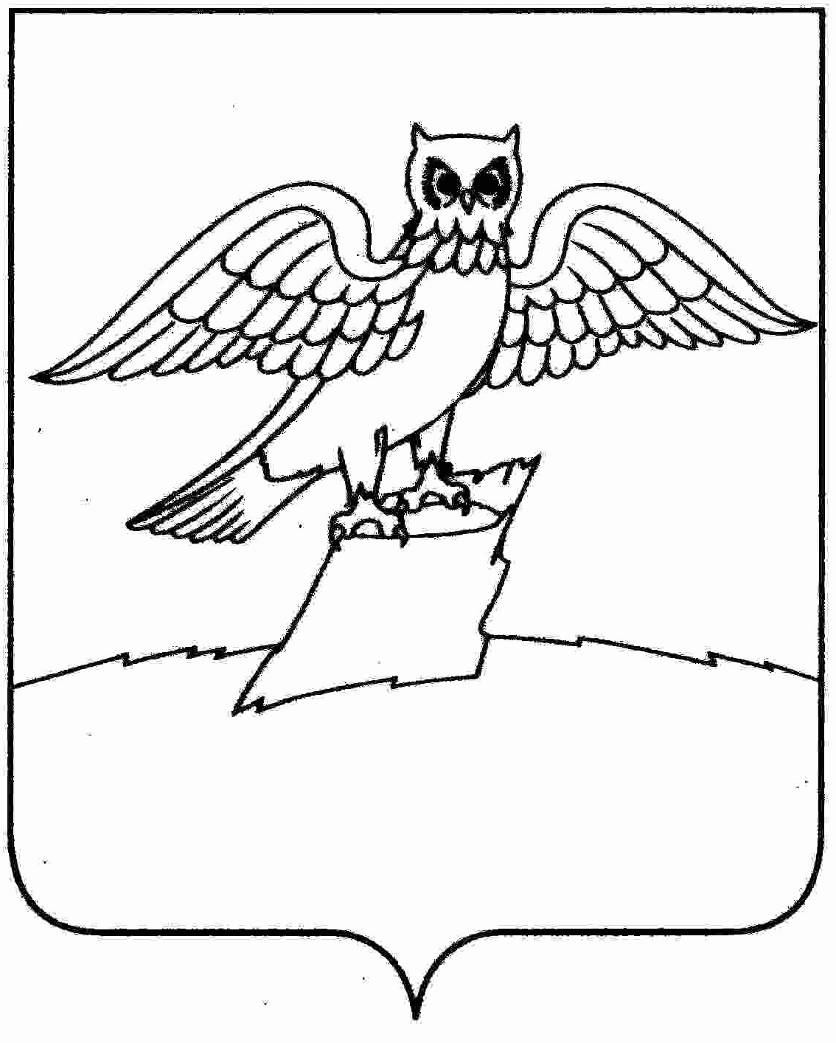 АДМИНИСТРАЦИЯ ГОРОДА КИРЖАЧКИРЖАЧСКОГО РАЙОНАП О С Т А Н О В Л Е Н И Е                                                                                                                 № _______      В соответствии с Федеральным законом от 27.07.2010 № 210-ФЗ «Об организации предоставления государственных и муниципальных услуг», в целях повышения качества исполнения и доступности оформления прав на земельные участки физическим и юридическим лицам П О С Т А Н О В Л Я Ю:1. Утвердить административный регламент предоставления муниципальной услуги «Предоставление земельного участка, находящегося в государственной (до разграничения государственной собственности на землю) или муниципальной собственности, на котором расположены здания, сооружения».2. Постановление главы города Киржач от 27.02.2015 № 138 «Об утверждении административного регламента предоставления муниципальной услуги «Предоставление земельного участка, находящегося в государственной (до разграничения государственной собственности на землю) или муниципальной собственности, на котором расположены здания, сооружения» считать утратившим силу.3. Контроль за исполнением настоящего постановления возложить на заведующего отделом по имуществу и землеустройству администрации города Киржач.4. Настоящее постановление вступает в силу с момента опубликования в районной газете «Красное знамя».Глава администрации                                                                Н.В. Скороспелова  Приложение к постановлению главы администрации города Киржачот __________________ № _________     АДМИНИСТРАТИВНЫЙ РЕГЛАМЕНТ      «Предоставление земельного участка, находящегося в государственной    (до разграничения государственной собственности на землю) или     муниципальной собственности, на котором расположены здания,      сооружения»     I. Общие положения.  Административный регламент предоставления муниципальной услуги «Предоставление земельного участка, находящегося в государственной (до разграничения государственной собственности на землю) или муниципальной собственности, на котором расположены здания, сооружения» (далее — муниципальная услуга) разработан в целях повышения качества исполнения и доступности результатов предоставления муниципальной услуги, создания комфортных условий для заявителей, устанавливает стандарт предоставления муниципальной услуги, состав, последовательность и сроки выполнения административных процедур, требования к порядку их выполнения.Муниципальная услуга включает в себя рассмотрение вопросов и принятие решений, связанных с предоставлением земельных участков, находящихся в государственной или муниципальной собственности, на которых расположены здания, сооружения в собственность или в аренду гражданам и юридическим лицам, являющимися собственниками зданий, сооружений расположенных на таких земельных участках.Получателями муниципальной услуги являются граждане и юридические лица, либо их представители, наделенные полномочиями в порядке, установленном законодательством Российской Федерации, выступать от их имени при взаимодействии с уполномоченным органом при предоставлении муниципальной услуги.Муниципальная услуга предоставляется администрацией города Киржач. Исполнителем муниципальной услуги является отдел по имуществу и землеустройству администрации города Киржач (далее – Отдел).Почтовый адрес и местонахождение: ул. Пушкина, д. 8б, мкр. Красный Октябрь, г. Киржач, Владимирская область, 601021.График работы Отдела:- понедельник, вторник, среда, четверг, пятница с 08:00 до 17:00; перерыв на обед с 13:00 до 14:00; - приемные дни Отдела: вторник, четверг с 08:30 до 16:30, перерыв на обед с 13:00 до 14:00.         Контактные телефоны: (49237) 6-12-26, 6-02-18.E-mail:  adm@gorodkirzhach.ru, otdelpoimushestvu@yandex.ru      Муниципальная услуга может быть предоставлена через многофункциональный центр в соответствии с соглашением, заключенным между администрацией города Киржач и многофункциональным центром.        Предоставление муниципальной услуги, при наличии технической возможности, может осуществляться в электронной форме через "Личный кабинет" на Едином портале государственных услуг с использованием электронных документов, подписанных электронной подписью в соответствии с требованиями Федерального закона от 06.04.2011 г.  № 63-ФЗ "Об электронной подписи".Адрес официального сайта администрации:  www.gorodkirzhach.ruКонсультации (справки) о предоставлении муниципальной услуги предоставляются ответственными исполнителями Отдела, в должностные обязанности которых входит прием заявлений на оформление прав на земельные участки.Индивидуальное консультирование производится в устной и письменной форме.Индивидуальное устное консультирование по процедуре предоставления муниципальной услуги осуществляется ответственными исполнителями Отдела:по личному обращению;по письменному обращению;по телефону;по электронной почте.Консультации предоставляются по следующим вопросам:перечень документов необходимых для предоставления муниципальной услуги;требования к документам, прилагаемым к заявлению;время приема и выдачи документов;сроки исполнения муниципальной услуги;порядок обжалования действий (бездействия) и решений, принимаемых в ходе исполнения муниципальной услуги.Индивидуальное письменное консультирование осуществляется при письменном обращении заинтересованного лица в администрацию города Киржач. Письменный ответ подписывается главой администрации города Киржач  или заместителем главы администрации по вопросам жизнеобеспечения, и содержит фамилию, инициалы и телефон исполнителя. Ответ направляется письмом, электронной почтой, факсом, в зависимости от способа обращения заинтересованного лица за консультацией или способа доставки, указанного в письменном обращении заинтересованного лица в течение 30 дней со дня поступления запроса. С момента приема заявления заявитель имеет право на получение сведений о ходе исполнения муниципальной услуги на личном приеме, по телефону, посредством электронной почты, указанных в пункте 1.4 настоящего административного регламента.При ответах на телефонные звонки ответственные исполнители Отдела подробно и в вежливой (корректной) форме информируют обратившихся по интересующим их вопросам. Ответ на телефонный звонок должен начинаться с информации о наименовании организации, фамилии, имени, отчестве и должности специалиста, принявшего телефонный звонок. Рекомендуемое время для консультации по телефону — 5 минут.Во время разговора ответственный исполнитель должен произносить слова четко, не допускать разговоров с окружающими людьми. Не допускается прерывание разговора по причине поступления звонка на другой телефонный аппарат.Одновременное консультирование по телефону и прием документов не допускается.Публичное письменное информирование осуществляется путем публикации информационных материалов на информационных стендах, а также на официальном сайте администрации города Киржач.         II. Стандарт предоставления муниципальной услуги. Наименование муниципальной услуги: «Предоставление земельного участка, находящегося в государственной (до разграничения государственной собственности на землю) или муниципальной собственности, на котором расположены здания, сооружения». Муниципальная услуга предоставляется администрацией города Киржач (далее – Администрация). Результатом предоставления муниципальной услуги являются:подготовка проекта договора купли-продажи земельного участка, проекта договора аренды земельного участка и их подписание;принятие постановления главы администрации города Киржач о предоставлении земельного участка в собственность либо в аренду и направление его заявителю;мотивированный отказ в предоставлении прав на земельный участок и направлении его заявителю.Срок предоставления муниципальной услуги не более чем тридцать дней со дня подачи заявления.Срок возврата заявителю заявления и документов, если заявление не соответствует положениям п.1 ст.39.17 Земельного кодекса Российской Федерации или отсутствуют документы, необходимые для предоставления муниципальной услуги, указанные в пункте 2.5.1. раздела II настоящего административного регламента - 10 дней со дня поступления заявления. Правовыми основаниями для предоставления муниципальной услуги являются:- Конституция Российской Федерации;- Гражданский кодекс Российской Федерации;- Земельный кодекс Российской Федерации;- Федеральный закон от 18.06.2001 N 78-ФЗ "О землеустройстве";- Федеральный закон от 25.10.2001 N 137-ФЗ "О введении в действие Земельного кодекса Российской Федерации";- Федеральный закон от 06.10.2003 N 131-ФЗ "Об общих принципах организации местного самоуправления в Российской Федерации";- Федеральный закон от 24.07.2007 N 221-ФЗ "О кадастровой деятельности";- Устав муниципального образования город Киржач;- иные законы и нормативные правовые акты Российской Федерации, Владимирской области, муниципальные правовые акты города Киржач. Перечень необходимых для оказания муниципальной услуги документов:1) заявление о предоставлении муниципальной услуги;2) копия свидетельства о государственной регистрации юридического лица или выписка из государственного реестра о юридическом лице;3) копия документа, удостоверяющего права (полномочия) представителя юридического лица, если с заявлением обращается представитель заявителя;4) выписка из Единого государственного реестра недвижимости (далее - ЕГРН) о правах на здание, строение, сооружение, находящихся на приобретаемом земельном участке;4.1) уведомление об отсутствии в ЕГРН запрашиваемых сведений о зарегистрированных правах на указанные здания, строения, сооружения;4.2) копии документов, удостоверяющих (устанавливающих) права на такое здание, строение, сооружение, если право на такое здание, строение, сооружение в соответствии с законодательством Российской Федерации признается возникшим независимо от его регистрации в ЕГРН;5) выписка из ЕГРН о правах на приобретаемый земельный участок;5.1) уведомление об отсутствии в ЕГРН запрашиваемых сведений о зарегистрированных правах на указанный земельный участок;5.2) копии документов, удостоверяющих (устанавливающих) права на приобретаемый земельный участок, если право на данный земельный участок в соответствии с законодательством Российской Федерации признается возникшим независимо от его регистрации в ЕГРН;6) кадастровый паспорт земельного участка либо кадастровая выписка о земельном участке в случае, если заявление о приобретении прав на данный земельный участок подано с целью переоформления прав на него;7) сообщение заявителя (заявителей), содержащее перечень всех зданий, строений, сооружений, расположенных на земельном участке, в отношении которого подано заявление о приобретении прав, с указанием (при их наличии у заявителя) их кадастровых (инвентарных) номеров и адресных ориентиров.2.6.1. Документы, указанные в подпунктах 2, 4, 4.1, 5, 5.1, 6 пункта 2.6. настоящего административного регламента, не могут быть затребованы у заявителя, при этом заявитель вправе представить их вместе с заявлением о предоставлении государственной услуги.В случае непредставления заявителем документов, указанных в подпунктах 2, 4, 4.1, 5, 5.1, 6 пункта 2.6. настоящего административного регламента, указанные документы запрашиваются в уполномоченных органах путем направления межведомственных запросов.Предоставление указанных документов не требуется в случае, если указанные документы направлялись в Отдел с заявлением о предварительном согласовании предоставления земельного участка, по итогам которого принято решение о предварительном согласовании предоставления земельного участка.2.6.2.  Запрещается требовать от заявителя:представление документов и информации или осуществления действий, представление или осуществление которых не предусмотрено нормативными правовыми актами, регулирующими отношения, возникающие в связи с предоставлением муниципальной услуги;представление документов и информации, которые в соответствии с нормативными правовыми актами Российской Федерации, нормативными правовыми актами субъектов Российской Федерации и муниципальными правовыми актами находятся в распоряжении государственных органов, предоставляющих государственную услугу, иных государственных органов, органов местного самоуправления и (или) подведомственных государственным органам и органам местного самоуправления организаций, участвующих в предоставлении государственных или муниципальных услуг, за исключением документов, указанных в части 6 статьи 7 Федерального закона от 27.07.2010 № 210-ФЗ «Об организации предоставления государственных и муниципальных услуг».2.7. Основания для отказа в приеме заявления и документов, необходимых для предоставления муниципальной услуги:2.7.1. Текст документов не поддается прочтению.2.7.2. Документы имеют подчистки, приписки, зачеркнутые слова и иные не оговоренные в них исправления.2.7.3. Документы имеют повреждения, не позволяющие однозначно истолковать их содержание.2.8. Основания для приостановления предоставления муниципальной услуги отсутствуют.  Отказ в предоставлении муниципальной услуги осуществляется по основаниям, установленным статьей 39.16 Земельного кодекса Российской Федерации.2.9.  Муниципальная услуга предоставляется заявителям на безвозмездной основе.2.10. Максимальный срок ожидания в очереди при подаче заявления о предоставлении муниципальной услуги и при получении результата предоставления муниципальной услуги – 15 минут рабочего времени. 2.11. Срок регистрации заявления заявителя о предоставлении муниципальной услуги – 15 минут рабочего времени.  2.12. Требования к помещениям, в которых предоставляется муниципальная услуга:2.12.1. Помещения для должностных лиц, осуществляющих предоставление муниципальной услуги, должны быть оборудованы табличками с указанием:номера кабинета;фамилии, имени, отчества и должности специалиста, осуществляющего исполнение муниципальной услуги;режима работы.     2.12.2. Рабочие места должностных лиц, предоставляющих муниципальную услугу, должны быть оборудованы телефоном, копировальным аппаратом, компьютерами и иной оргтехникой, рабочими столами и стульями, стульями для посетителей, образцами заполнения документов, снабжены бланками заявлений и канцелярскими принадлежностями.      2.12.3. Места информирования, предназначенные для ознакомления заявителей с информационными материалами, должны быть оборудованы информационными стендами.На информационных стендах в помещении, предназначенном для приема документов, размещается следующая информация:текст административного регламента;бланк заявления о предоставлении земельного участка;перечень документов, необходимых для предоставления муниципальной услуги;график (режим) работы, номера телефонов, адрес Интернет-сайта и электронной почты уполномоченного органа;режим приема граждан и организаций;порядок получения консультаций.      2.12.4. Помещения для получателей муниципальной услуги должны быть оборудованы столом с письменными принадлежностями и стульями.Здание, в котором размещается Отдел (далее - здание), должно располагаться в пешеходной доступности от остановок общественного транспорта. Вход в здание оборудуется расширенным проходом и пандусом, позволяющими обеспечить беспрепятственный доступ для инвалидов. При обращении инвалидов и лиц с ограничением жизнедеятельности, специалисты администрации города Киржач оказывают данным гражданам помощь в преодолении барьеров, мешающих получению ими услуги наравне с другими лицами.Показатели доступности и качества муниципальной услуги:- заявительный порядок обращения за предоставлением муниципальной услуги;- открытость деятельности управления при предоставлении муниципальной услуги;- доступность обращения за предоставлением муниципальной услуги;- соблюдение сроков предоставления муниципальной услуги в соответствии с настоящим регламентом;- получение полной, актуальной и достоверной информации о порядке предоставления муниципальной услуги;2.15. Иные требования, в том числе учитывающие особенности предоставления муниципальной услуги в многофункциональном центре и особенности предоставления муниципальной услуги в электронной форме:- муниципальная услуга может быть предоставлена через многофункциональный центр в соответствии с соглашением, заключенным между администрацией города Киржач и многофункциональным центром;- предоставление муниципальной услуги, при наличии технической возможности, может осуществляться в электронной форме через "Личный кабинет" на  Едином портале государственных услуг с использованием электронных документов, подписанных электронной подписью в соответствии с требованиями Федерального закона от 06.04.2011 г.  № 63-ФЗ "Об электронной подписи".III. Состав, последовательность и сроки выполнения административных процедур, требования к порядку их выполнения. Последовательность административных процедур.Предоставление муниципальной услуги включает в себя следующиеадминистративные процедуры:приём и регистрация заявления, запрос документов, возврат заявления и документов заявителю;проверка принятых от заявителя документов;подготовка, принятие постановления главы администрации города Киржач о предоставлении земельного участка в собственность либо в аренду и направление его заявителю;подготовка проекта договора аренды земельного участка либо проекта договора купли-продажи земельного участка и их подписание;выдача заявителю подписанного арендодателем договора аренды земельного участка либо договора купли-продажи земельного участка;отказ в предоставлении земельного участка.Приём и регистрация заявления, запрос документов, возврат заявления и документов заявителю.3.2.1. Основанием для начала предоставления муниципальной услуги является обращение заявителя с заявлением о предоставлении земельного участка в собственность либо в аренду, без проведения торгов, в котором указываются:фамилия, имя, отчество, место жительства заявителя и реквизиты документа, удостоверяющего личность заявителя (для гражданина);наименование и место нахождения заявителя (для юридического лица), а также государственный регистрационный номер записи о государственной регистрации юридического лица в едином государственном реестре юридических лиц, идентификационный номер налогоплательщика, за исключением случаев, если заявителем является иностранное юридическое лицо;кадастровый номер испрашиваемого земельного участка;основание предоставления земельного участка без проведения торгов из числа предусмотренных пунктом 2 статьи 39.3, статьей 39.5, пунктом 2 статьи 39.6 или пунктом 2 статьи 39.10 Земельного кодекса Российской Федерации оснований;   вид права, на котором заявитель желает приобрести земельный участок, если предоставление земельного участка указанному заявителю допускается на нескольких видах прав;реквизиты решения об изъятии земельного участка для государственных или муниципальных нужд в случае, если земельный участок предоставляется взамен земельного участка, изымаемого для государственных или муниципальных нужд;цель использования земельного участка;реквизиты решения об утверждении документа территориального планирования и (или) проекта планировки территории в случае, если земельный участок предоставляется для размещения объектов, предусмотренных этим документом и (или) этим проектом;реквизиты решения о предварительном согласовании предоставления земельного участка в случае, если испрашиваемый земельный участок образовывался или его границы уточнялись на основании данного решения;почтовый адрес и (или) адрес электронной почты для связи с заявителем.3.2.2. Ответственный исполнитель, принимающий заявление:устанавливает предмет обращения заявителя, личность заявителя, в том числе проверяет документ, удостоверяющий личность заявителя, либо полномочия представителя;проверяет соответствие заявления и представленных документов требованиям, установленным административным регламентом предоставления муниципальной услуги;сверяет представленные экземпляры оригиналов и копий документов;производит копирование документов, если копии необходимых документов не представлены;при необходимости оказывает содействие в составлении заявления;   формирует запрос необходимых документов заявителя для оказания муниципальной услуги в рамках межведомственного взаимодействия;в случае представления полного комплекта документов информирует заявителя о контрольном сроке выдачи результата предоставления муниципальной услуги;Максимальный срок выполнения указанных административных процедур не может превышать 15 минут.Ответственный исполнитель, принявший заявление, при наличии оснований, установленных пунктом 3 статьи 39.17. Земельного Кодекса Российской Федерации, в течение десяти дней готовит проект сообщения о возврате заявления и документов.При отсутствии оснований для возврата заявления и документов,  установленных пунктом 3 статьи  39.17. Земельного Кодекса Российской Федерации, передает дело на земельный участок исполнителю, ответственному за подготовку проекта постановления администрации города Киржач, проекта договора аренды земельного участка либо проекта договора купли-продажи земельного участка.3.3. Рассмотрение заявления и комплекта документов.3.3.1. Началом административной процедуры является поступление дела исполнителю, ответственному за подготовку проекта постановления, проекта договора аренды земельного участка либо проекта договора купли-продажи земельного участка.Исполнитель, ответственный за подготовку проекта постановления, проекта договора купли-продажи земельного участка либо проекта договора аренды земельного участка рассматривает поступившее заявление, проверяет наличие или отсутствие оснований, предусмотренных ст.39.16 Земельного кодекса Российской Федерации, и по результатам указанных рассмотрения и проверки совершает одно из следующих действий:осуществляет подготовку проектов договора купли-продажи, договора аренды земельного участка в трех экземплярах, передает их на подписание главе администрации города Киржач, после чего направляет проекты указанных договоров для подписания заявителю, если не требуется образование испрашиваемого земельного участка или уточнение его границ;осуществляет подготовку проекта решения о предоставлении земельного участка, если не требуется образование испрашиваемого земельного участка или уточнение его границ, и направляет принятое решение заявителю;принимает решение об отказе в предоставлении земельного участка при наличии хотя бы одного из оснований, предусмотренных статьей 39.16 Земельного кодекса Российской Федерации, и направляет принятое решение заявителю. В указанном решении должны быть указаны все основания отказа.Глава администрации города Киржач подписывает решение об отказе в предоставлении земельного участка и передаёт его для отправки заявителю в установленном порядке.Срок исполнения данной процедуры не должен превышать тридцати дней со дня поступления заявления.3.4. Подготовка постановления главы администрации города Киржач о предоставлении земельного участка в собственность либо в аренду.Исполнитель, ответственный за подготовку проекта постановления главы администрации о предоставлении земельного участка в собственность либо в аренду, осуществляет подготовку проекта постановления и после проверки и визирования заведующим Отдела, передает в установленном порядке для визирования в подразделения администрации города Киржач.После согласования и визирования проект постановления поступает на подпись главе администрации города Киржач. Регистрация постановления осуществляется в установленном порядке.Срок исполнения указанной административной процедуры — не более чем тридцать дней со дня поступления заявления.Направление заявителю постановления главы администрации города Киржач о предоставлении земельного участка в собственность либо в аренду.После регистрации постановления о предоставлении земельного участка в собственность либо в аренду исполнитель, ответственный за делопроизводство администрации, передает его специалисту Отдела, который направляет его заявителю письмом по адресу, указанному заявителем в заявлении, либо по желанию заявителя уведомляет его по телефону, указанному в заявлении, о возможности получения постановления лично в руки непосредственно при обращении в Отдел.      Срок выполнения административной процедуры не может превышать пяти календарных дней со дня подписания постановления о предоставлении земельного участка в собственность либо в аренду.3.5. Подготовка договора купли-продажи земельного участка либо договора аренды земельного участка.Основанием для начала процедуры подготовки проекта договора купли-продажи земельного участка либо проекта договора аренды земельного участка является получение ответственным исполнителем дела с заявлением о предоставлении земельного участка в собственность либо в аренду.Исполнитель, ответственный за подготовку договора купли-продажи земельного участка либо договора аренды земельного участка готовит проект и выполняет расчет выкупной цены либо арендной платы.Исполнитель, ответственный за подготовку договора купли-продажи земельного участка либо договора аренды земельного участка распечатывает договор в трёх экземплярах.Договор купли-продажи земельного участка либо договор аренды земельного участка проверяет и визирует заведующий Отделом, после чего договор купли-продажи земельного участка либо договор аренды земельного участка направляется главе администрации для подписания.Срок исполнения указанной административной процедуры 1 рабочий день.        Специалист Отдела после подписания главой администрации договора купли-продажи земельного участка либо договора аренды земельного участка направляет заявителю для подписания подписанные экземпляры по почтовому адресу, указанному в заявлении, либо по желанию заявителя уведомляет его по телефону, указанному в заявлении, о необходимости подписания договора, а также оплаты стоимости выкупа земельного участка (в случае поступления от заявителя заявления о предоставлении земельного участка в собственность за плату).         Максимальный срок выполнения данного действия составляет 5 календарных дней со дня подписания проектов договоров главой администрации.         Заявитель обязан подписать договор не позднее чем в течение тридцати дней со дня его получения.         Специалист Отдела после подписания заявителем договора купли-продажи земельного участка, оплаты заявителем выкупной стоимости, проверяет факт поступления денег на счет администрации, выдает договор купли-продажи земельного участка заявителю либо по желанию заявителя или в случае отсутствия с заявителем связи направляет его по почтовому адресу, указанному в заявлении. Максимальный срок выполнения данного действия составляет 5 календарных дней со дня поступления денежных средств на счет администрации города Киржач.IV. Формы контроля за исполнением Административного регламента4.1 Текущий контроль за исполнением Административного регламента при предоставлении муниципальной услуги осуществляется заведующим отделом по имуществу и землеустройству администрации города Киржач.4.2. Текущий контроль за полнотой и качеством предоставления муниципальной услуги включает в себя проведение проверок, выявление и устранение нарушений прав заявителей, рассмотрение, принятие решений и подготовку ответов на обращения заявителей, содержание жалобы на действие (бездействие) должностных лиц и ответственных исполнителей. Проведение проверок может носить плановый характер (осуществляется на основании полугодовых и годовых планов работы), тематический характер (проверка предоставления муниципальной услуги по отдельным видам прав и сделок, отдельным категориям заявителей) и внеплановый характер (по конкретному обращению заявителя). Лица, ответственные за предоставление муниципальной услуги, несут персональную ответственность за соблюдением сроков и порядка предоставления муниципальной услуги.Персональная ответственность муниципальных служащих за надлежащее предоставление муниципальной услуги закрепляется в их должностных инструкциях в соответствии с требованиями законодательства.По результатам проведения проверок в случае выявления нарушений прав заявителей виновные лица привлекаются к ответственности в порядке, установленном законодательством. Лицами, ответственными за предоставление муниципальной услуги, в ходе предоставления муниципальной услуги обеспечивается безопасность персональных данных при их обработке в соответствии с требованиями Федерального закона от 27.07.2006 № 153-ФЗ  «О персональных данных».V. Досудебный (внесудебный)  порядок обжалования решений и действий (бездействия) органа, предоставляющего муниципальную услугу, а также должностных лиц или муниципальных служащих.5.1. Заявители имеют право на досудебное (внесудебное) обжалование действий (бездействия) и решений, принятых в ходе предоставления Муниципальной услуги.5.2. Предметом обжалования являются: - нарушение срока регистрации запроса заявителя о предоставлении муниципальной услуги;- нарушение срока предоставления муниципальной услуги;- требование у заявителя документов, не предусмотренных нормативными правовыми актами Российской Федерации, нормативными правовыми актами субъектов Российской Федерации, муниципальными правовыми актами для предоставления муниципальной услуги;- отказ в приеме документов, предоставление которых предусмотрено нормативными правовыми актами Российской Федерации, нормативными правовыми актами субъектов Российской Федерации, муниципальными правовыми актами для предоставления муниципальной услуги, у заявителя;- отказ в предоставлении муниципальной услуги, если основания отказа не предусмотрены федеральными законами и принятыми в соответствии с ними иными нормативными правовыми актами Российской Федерации, нормативными правовыми актами субъектов Российской Федерации, муниципальными правовыми актами;- затребование с заявителя при предоставлении муниципальной услуги платы, не предусмотренной нормативными правовыми актами Российской Федерации, нормативными правовыми актами субъектов Российской Федерации, муниципальными правовыми актами;- отказ органа, предоставляющего муниципальную услугу, должностного лица органа, предоставляющего муниципальную услугу, в исправлении допущенных опечаток и ошибок в выданных в результате предоставления муниципальной услуги документах либо нарушение установленного срока таких исправлений.- нарушение срока или порядка выдачи документов по результатам предоставления муниципальной услуги;- приостановление предоставления муниципальной услуги, если основания приостановления не предусмотрены федеральными законами и принятыми в соответствии с ними иными нормативными правовыми актами Российской Федерации, законами и иными нормативными правовыми актами субъектов Российской Федерации, муниципальными правовыми актами;- требование у заявителя при предоставлении государственной или муниципальной услуги документов или информации, отсутствие и (или) недостоверность которых не указывались при первоначальном отказе в приеме документов, необходимых для предоставления муниципальной услуги, либо в предоставлении муниципальной услуги, за исключением случаев, предусмотренных пунктом 4 части 1 статьи 7 Федерального закона от 27.07.2010 № 210-ФЗ «Об организации предоставления государственных и муниципальных услуг». 5.3. Порядок подачи и рассмотрения жалобы:Жалоба подается в письменной форме на бумажном носителе либо в электронной форме в орган, предоставляющий муниципальную услугу, главе администрации города Киржач. Жалоба может быть направлена по почте, на официальный сайт администрации  города Киржач, а также может быть принята при личном приеме заявителя.5.3.1. Жалоба должна содержать:- наименование органа, предоставляющего Муниципальную услугу, должностного лица органа, предоставляющего Муниципальную услугу, служащего, решения и действия (бездействие) которых обжалуются;- фамилию, имя, отчество (последнее - при наличии), сведения о месте жительства заявителя - физического лица либо наименование, сведения о месте нахождения заявителя - юридического лица, а также номер (номера) контактного телефона, адрес (адреса) электронной почты (при наличии) и почтовый адрес, по которым должен быть направлен ответ заявителю;- сведения об обжалуемых решениях и действиях (бездействии) органа, предоставляющего Муниципальную услугу, должностного лица органа, предоставляющего Муниципальную услугу, либо служащего;- доводы, на основании которых заявитель не согласен с решением и действием (бездействием) органа, предоставляющего Муниципальную услугу, или служащего. Заявителем могут быть представлены документы (при наличии), подтверждающие доводы заявителя, либо их копии.5.3.2. Сроки рассмотрения жалобы.Жалоба, поступившая в орган, предоставляющий муниципальную услугу, подлежит рассмотрению должностным лицом, наделенным полномочиями по рассмотрению жалоб, в течение 15 рабочих дней со дня ее регистрации, а в случае обжалования отказа органа, предоставляющего муниципальную услугу, должностного лица органа, предоставляющего муниципальную услугу, в приеме документов у заявителя либо в исправлении допущенных опечаток и ошибок или в случае обжалования нарушения установленного срока таких исправлений - в течение 5 рабочих дней со дня ее регистрации.5.3.3. Перечень оснований для приостановления рассмотрения жалобы:- если в письменной жалобе не указаны фамилия гражданина,   направившего жалобу, и почтовый адрес, по которому должен быть направлен ответ, жалобы граждан, не поддающиеся прочтению, не имеющие смыслового содержания и личных просьб, содержащие выражения, оскорбляющие честь и достоинство других лиц, угрозы жизни, здоровью и имуществу должностного лица администрации, жалобы, передаваемые через представителя, чьи полномочия не удостоверены в установленном законом порядке, могут быть оставлены без ответа по существу поставленных вопросов с сообщением заявителю о недопустимости злоупотребления правом;- если текст письменной жалобы не поддается прочтению, ответ на жалобу не дается, о чем сообщается заявителю, направившему жалобу, если его фамилия   и почтовый адрес поддаются прочтению;- если в письменном запросе заявителя содержится вопрос, на который заявителю многократно давались письменные ответы по существу в связи с ранее направляемыми письменными обращениями, и при этом в них не приводятся новые доводы или обстоятельства, лицом, уполномоченным на рассмотрение жалобы, может быть принято решение о безосновательности очередного письменного обращения и прекращении переписки с заявителем по данному вопросу. О данном решении уведомляется заявитель, направивший письменное обращение.5.5. По результатам рассмотрения жалобы должностное лицо, наделенное полномочиями по рассмотрению жалоб, принимает одно из следующих решений:- удовлетворяет жалобу, в том числе в форме отмены принятого решения, исправления допущенных опечаток и ошибок в выданных в результате предоставления Муниципальной услуги документах;- отказывает в удовлетворении жалобы.5.6. Не позднее дня, следующего за днем принятия решения, заявителю в письменной форме и по желанию заявителя в электронной форме направляется мотивированный ответ о результатах рассмотрения жалобы.5.7. Порядок обжалования решения по жалобе.Заявитель вправе обжаловать решение, действие (бездействие) должностных лиц администрации  города Киржач в судебном порядке в сроки, установленные действующим законодательством.5.8. Заявитель имеет право на получение информации и документов, необходимых для обоснования и рассмотрения жалобы, при подаче письменного заявления с указанием, какие документы и для чего ему необходимы.5.9. Способами информирования заявителей о порядке подачи и рассмотрения жалобы.Информацию о порядке подачи и рассмотрения жалобы можно получить:- по месту нахождения исполнителя Муниципальной услуги на информационном стенде: Владимирская область, г. Киржач,  мкр. Красный Октябрь, улица  Пушкина, д. 8б;- по телефонам: 8(49237) 6-12-26, 6-02-18.  - на официальном сайте администрации  города Киржач:  www.gorodkirzhach.ru- на личном приеме заявителя согласно графику приема граждан.             Об утверждении административного регламента предоставления муниципальной услуги  «Предоставление земельного участка, находящегося в государственной (до разграничения государственной собственности на землю) или муниципальной собственности, на котором расположены здания, сооружения»